§1159.  Restraining prohibited acts1.  Injunction.  Whenever the Attorney General or a district attorney has reason to believe that a person is promoting, advertising or conducting or is preparing to promote, advertise or conduct a live musical performance or production in violation of section 1158 and that proceedings would be in the public interest, the Attorney General or district attorney may bring an action in the name of the State against the person to restrain that practice by temporary or permanent injunction.[PL 2007, c. 171, §1 (NEW).]2.  Payment of costs and restitution.  Whenever any court issues a permanent injunction to restrain and prevent violations of this chapter as authorized in subsection 1, the court may in its discretion direct that the defendant restore to the recording group any money or property, real or personal, that has been acquired by means of any violation of this chapter, under terms and conditions to be established by the court.[PL 2007, c. 171, §1 (NEW).]SECTION HISTORYPL 2007, c. 171, §1 (NEW). The State of Maine claims a copyright in its codified statutes. If you intend to republish this material, we require that you include the following disclaimer in your publication:All copyrights and other rights to statutory text are reserved by the State of Maine. The text included in this publication reflects changes made through the First Regular and First Special Session of the 131st Maine Legislature and is current through November 1, 2023
                    . The text is subject to change without notice. It is a version that has not been officially certified by the Secretary of State. Refer to the Maine Revised Statutes Annotated and supplements for certified text.
                The Office of the Revisor of Statutes also requests that you send us one copy of any statutory publication you may produce. Our goal is not to restrict publishing activity, but to keep track of who is publishing what, to identify any needless duplication and to preserve the State's copyright rights.PLEASE NOTE: The Revisor's Office cannot perform research for or provide legal advice or interpretation of Maine law to the public. If you need legal assistance, please contact a qualified attorney.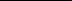 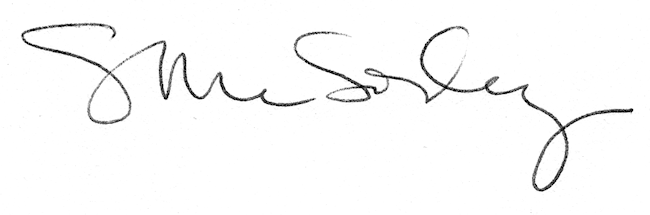 